INDICAÇÃO Nº 4891/2018Sugere ao Poder Executivo Municipal, que realize limpeza e roçagem ou sendo terreno particular intime o proprietário a realizar os serviços em área localizada na Rua do Amor ao lado do nº 59, no bairro Vista Alegre, neste município. Excelentíssimo Senhor Prefeito Municipal, Nos termos do Art. 108 do Regimento Interno desta Casa de Leis, dirijo-me a Vossa Excelência para sugerir que, por intermédio do Setor competente, que realize limpeza e roçagem ou sendo terreno particular intime o proprietário a realizar os serviços em área localizada na Rua do Amor ao lado do nº 59, no bairro Vista Alegre, neste município.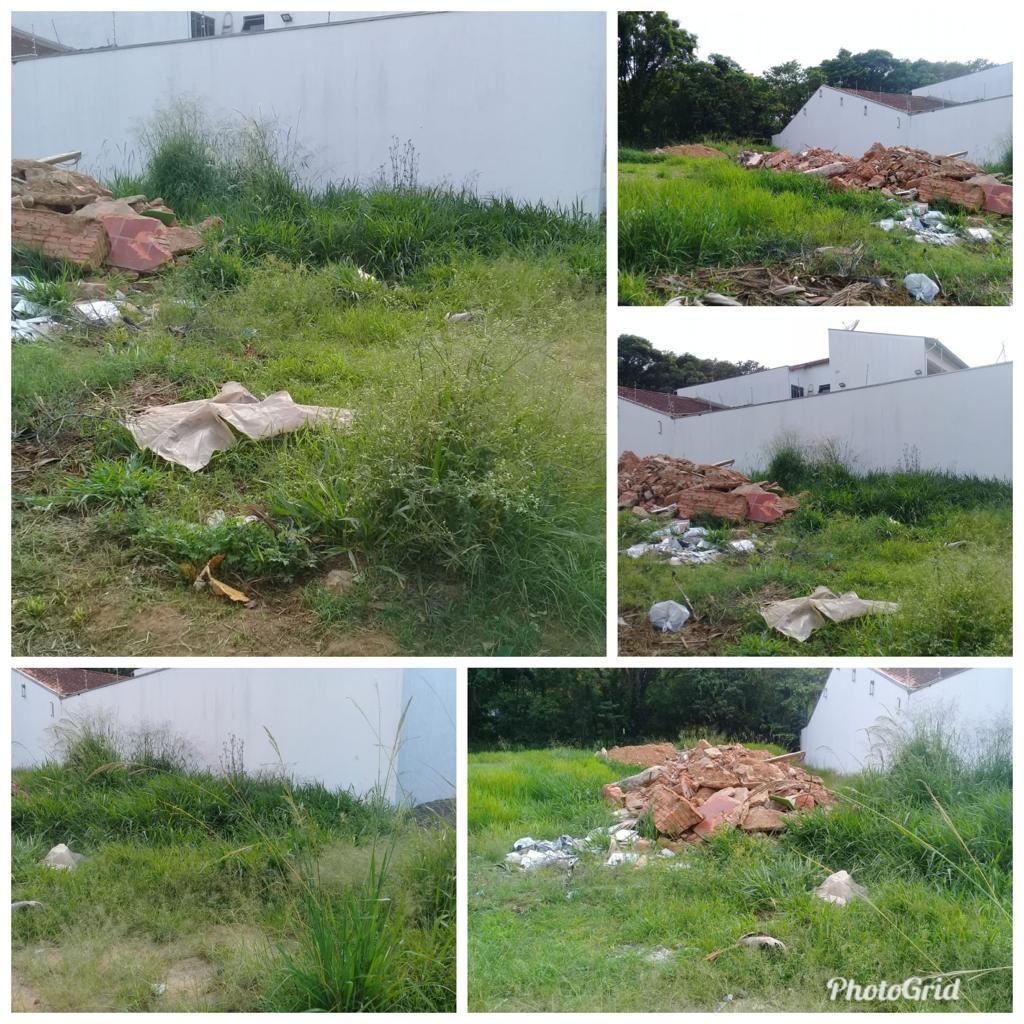 Justificativa:Conforme fotos acima e reivindicação dos moradores do bairro Vista Alegre que procuraram por este vereador no intuito de intermediar melhorias de conservação ao bairro, assim, solicito que seja realizado serviços de roçagem e limpeza no referido local, uma vez que o mato encontra-se alto e servindo de descarte de entulho, gerando aparecimento de bichos peçonhentos o que acaba por invadir as residências dos moradores próximo ao local; Este é um pedido não somente deste vereador, mas de todos os moradores do bairro que pedem com urgência que o problema seja resolvido o mais rápido possível. Plenário “Dr. Tancredo Neves”, em 01 de novembro de 2.018.JESUS VENDEDOR-Vereador / Vice Presidente-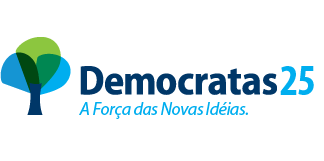 